Bingo                                                                                                                       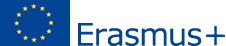 Hra je vhodnou aktivitou na seznámení se členů uvnitř vytvořené skupiny – tzv. ice-breaking. Každý ve skupině dostane jednu vytištěnou tabulku – viz dole.S tabulkami chodí každý samostatně po učebně a hledá někoho, kdo má vlastnost z tabulky. Když najde někoho, kdo může odpovědět na danou otázku “ANO”, napíše jeho jméno do příslušného políčka v tabulce. Pokud se někomu podaří vyplnit celý sloupec nebo celý řádek jmény – zvolá “BINGO”. Potom může pokračovat a zkusit vyplnit co nejvíce sloupců nebo řádků.   Umí hrát na hudební nástrojMá rád tenisUmí více než tři světové jazykyMá dobré organizační schopnostiRád cestujeStudoval (chodil do školy) více než tři rokyUmí německyMá radši kočky než psi Má rád outdoorové aktivityRád si před spaním čteMá více jak dva sourozenceMá rád déšťJe dobrý cyklistaSleduje denní tiskMá aspoň jednu sestruBaví jej poslouchat vyprávění druhýchRád poslouchá rapJe dobrý sportovecMá narozeniny v říjnuJí rád rybyMá příbuzného, který žije v ciziněByl někdy v AfriceMá umělecké sklonyJí často před televizíRád by se narodil ve Španělsku